Пенсионный фонд Российской Федерации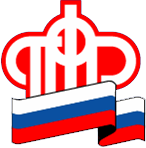 
Управление Пенсионного фонда РФ         в г. Сургуте Ханты-Мансийского автономного округа – Югры (межрайонное)пресс-релиз______________________________________________________________________26 августа  2019г.                                                                                        пресс-релиз   О налоговых вычетах со взносов, уплачиваемых в рамках Программы софинансирования пенсии        В соответствии с пп. 5 п. 1 статья 219 «Социальные налоговые вычеты» Налогового кодекса, в рамках программы государственного софинансирования, ее участники имеют право на налоговый вычет с суммы уплаченных ими  дополнительных страховых взносов, из собственных средств в пределах от 2000 рублей до 12000 рублей в год.	         Для этого необходимо обратиться в бухгалтерию по месту работы и оформить налоговый вычет не дожидаясь окончания календарного года, как это было ране. Или подать документы на получения социального налогового вычета в налоговую инспекцию по итогам года, двух или трех лет. Обращаем внимание на то, что к декларации по форме 3-НДФЛ вы должны представить  и копии платежных документов, подтверждающих фактические расходы застрахованного лица на уплату добровольных взносов либо справку от работодателя о суммах добровольных взносов, которые он перечислил в случае удержания из зарплаты по заявлению застрахованного лица.	          Если работодатель уплачивал взносы за работника из своих средств как третий участник, то социальный налоговый вычет с таких взносов работнику не представляется.